STEP #8Get witnesses (if available).Attach additional page, if necessaryName	Phone no.AddressSTEP #9Record facts about other property damage.
(Non-vehicular)Owner’s Name	Phone No. AddressProperty DamagedNature of Damage (be brief)Signature of Employee	DateOklahoma State UniversityRisk Management 618 N Monroe            Stillwater, OK 74078405-744-8589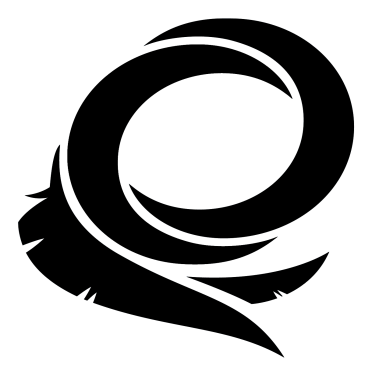 Please call OSU Risk Management at 	405-744-8589INCIDENT REPORTING AND SCOPE OF EMPLOYMENT FORMS CAN BE FOUND ON THE RISK MANAGEMENT WEBSITE https://adminfinance.okstate.edu/rpm/risk-management/index.htmlaccidentreport@okstate.edu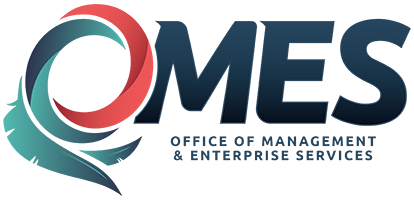 ACCIDENT INFORMATION FORMTHIS FORM IS NOT TO BE GIVEN TO THE OTHER DRIVERRM CARD IS TO BE GIVEN TO THE OTHER DRIVERKeep accident information form and RM card in the glove compartment of all state and personal vehicles.STEP #1Assist the injured.Do not move injured individuals unless absolutely necessary.Do not tell the injured party the state will accept responsibility for medical expenses.Take photographs of the scene including, but not limited to, area surrounding the accident and damage to vehicles involved. Do not comment.Do not admit any fault.Only give information required by authorities.Do not sign any statement except from an authorized representative of the Risk Management department or your agency’s authorized legal counsel.STEP #2Call the police or 911.Give exact location and advise if medical help is needed.  Write down the name(s) and badge number(s) of police officer(s) who assist you.Name:Badge #: Traffic Citation issued to:State Employee	Other DriverA police report is required for any accidentSTEP #3Call your supervisor and/or risk coordinator.Contact your supervisor immediately. Report the accident to OSU Risk Management at 405-744-8589 or by email at accidentreport.okstate.eduSTEP #4Record the facts of the incident.DATE OF INCIDENT: 		   TIME:	A.M. or P.M.LOCATION OF INCIDENT:Describe the incident:STEP #5Facts about your vehicle.Agency         	DepartmentDriver’s NameDepartment Phone # Make/Year	Tag No.What part of vehicle is damaged?STEP #6Obtain facts about other vehicle.Name	Phone No.AddressMake/Year	Tag No.Driver’s License No. Insurance Co. Policy NumberWhat part of vehicle is damaged?STEP #7Obtain facts about injured person(s).Attach additional page if necessaryName	AgeAddress	Phone No.Injured Party:In State Vehicle	Pedestrian 
In Other Vehicle(CONTINUE TO STEP #8)